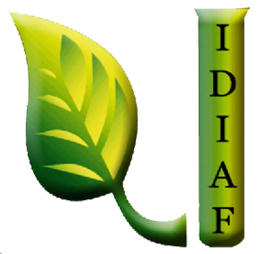 Licitaciones Públicas del IDIAFNo se tuvo ningún proceso de Licitaciones Restringida en el mes de OCTUBRE 2018.